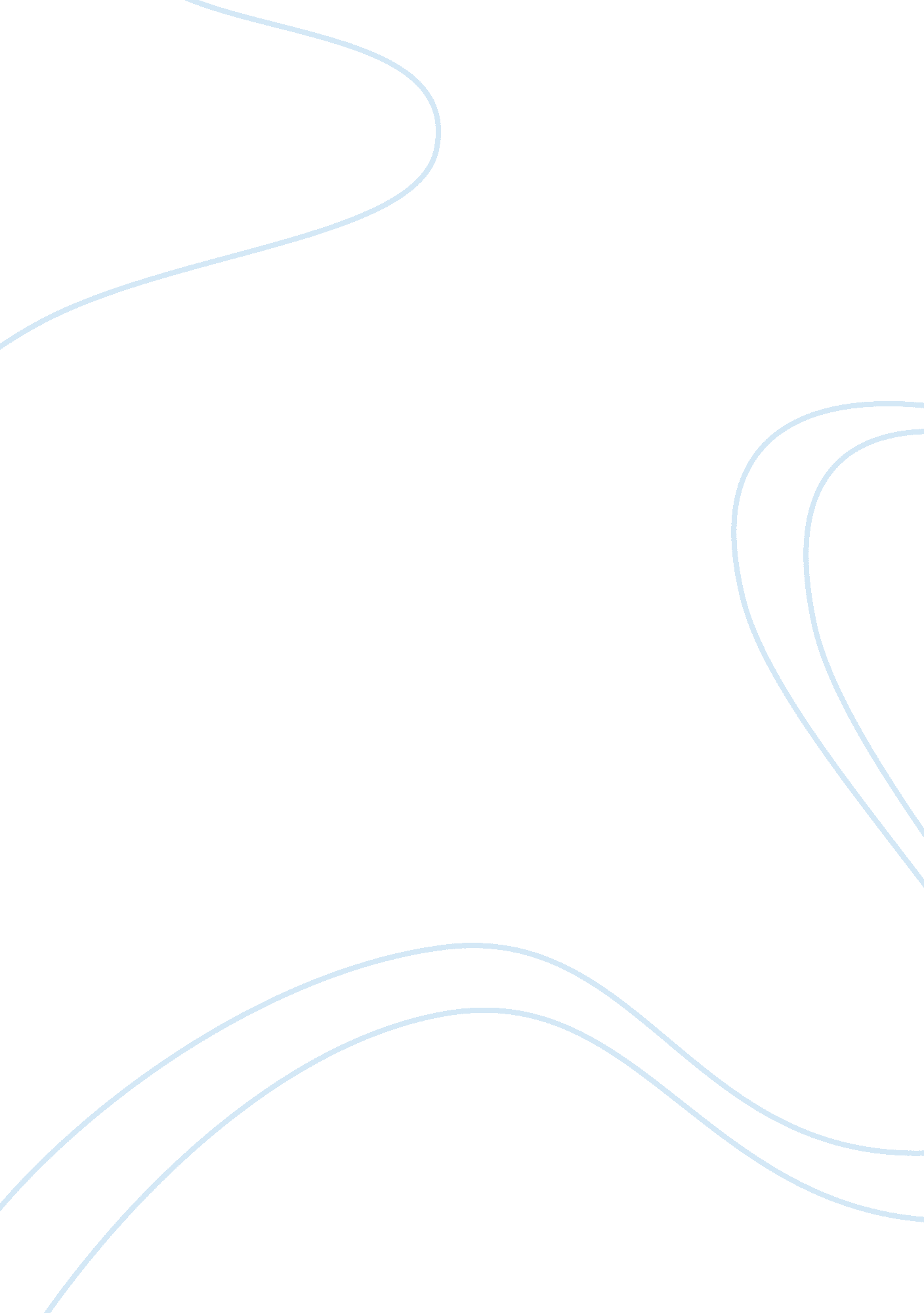 5Literature, Russian Literature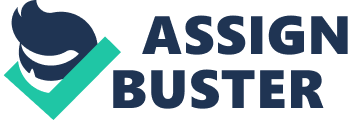 s P-value, Inflation, Coefficient and Regression In the field of arithmetical implication testing, the p-value can be defined as the probability of attaining a test arithmetical outcome at least as extreme as the observed values. The definition has the assumption that null hypothesis is correct. An investigator will regularly do away with the null hypothesis in case the p-value will turn to be less than the normal significant level that is normally 0. 05 or 0. 01. Such outcome will indicate that the observed outcome would be highly unlikely under the null hypothesis. Several common statistical tests which may include chi-squared tests or student’s t-tests are able to produce test statistics which can be interpreted using p-value. The p-value can also be termed as the probability of obtaining the exact value for a model built around two hypotheses are neutral or null. The other one is the hypothesis under testing. In case the p-value is less than or equal to the threshold value previously set, one discards the neutral hypothesis and the test on the hypothesis is considered valid. 
The concept of p-value can be applied in several fields. In approach of Ronald Fisher, p-value is a key concept where uses it to measure the weight of the data alongside a specified hypothesis and as a standard to ignore data that does not have anything to do with any alternative hypothesis, which is instead a feature of the Neyman-Pearson approach. It should not be contracted with the significance level in the above approach defined by Neyman-Pearson approach. 
Essentially, the p-value does not in itself give support reasoning about the likelihoods of hypotheses, nor selecting among unlike hypotheses–it is just a measure of how possible the data have happened by coincident, supposing the null hypothesis is correct. Arithmetical hypothesis experiments making use of p-values are normally applied in many fields of science and social sciences, such as economics, criminal justice and criminology, psychology, biology, and sociology (Tai, Bee, and David 21). 
Regression is a degree of the relation among the average worth of one variable and conforming worth of the additional variables. In the other hand, coefficient is the numerical quality placed before and reproducing the variable in an algebraic. Regression can also be referred as the factor that measures some possessions. Regression scrutiny generates an equation to define the statistical interaction between one or more forecaster variables and the same reaction variable. 
The p-value for each term examines the null hypothesis that the coefficient is most likely to be equivalent to zero. A low p-value indicates that you can do away with the null hypothesis. Alternatively, a predictor that has a minimal p-value is likely to be an expressive addition to ones model due to variations in the predictors importance that are connected to changes in the reaction variable (Tai, Bee and David 34). 
Inflation in one way or another affects the growth of money in a certain nation. This becomes the case depending on velocity of circulation. This simply means the number of times money circulates from one person to another. In other terms, the money source can grow at the equal gradation as actual production to preserve similar expense level. However, if ceteris paribus, money supply grows faster than the rate of real output, it will cause inflation.’ 
Work Cited 
Tai, Bee C, and David Machin. Regression Methods for Medical Research. Chichester, West Sussex, UK: Wiley Blackwell, 2014. 